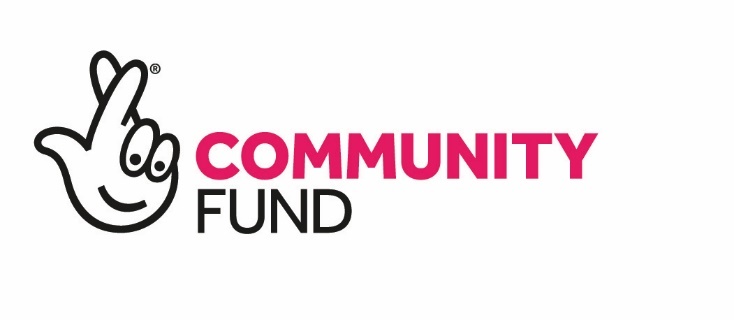 The National Lottery Community FundGrant AnnouncementDate: 27th May 2020Number of grants: 106Total Awarded: £1,806,091ProjectLocationPress SummaryAmountProgrammeAlpha Housing NI LtdNorthern Ireland wideAlpha Housing NI is using a £10,000 grant to buy and distribute equipment such as puzzle books, colouring books and iPads for older tenants so they feel less isolated and can stay connected with others during the COVID-19 crisis. The project helps improve mental health and well-being during this uncertain time.£10,000Awards for AllFibromyalgia Awareness NINorthern Ireland wideFibromyalgia Awareness NI is using a £3,000 grant to purchase laptops so volunteers can work remotely and continue to support people with fibromyalgia across Northern Ireland during the COVID-19 crisis. Due to social distancing measures, members are unable to access facilities like drop-in centres, coffee mornings or complementary therapy treatments, but the new laptops allow volunteers to reach more people needing help and support during this time.£3,000Awards for AllKaleidoscope C.I.C.Northern Ireland wideKaleidoscope C.I.C., based in Newry, is using a £10,000 grant to further develop their GreyNet website which provides a platform for older people to get involved in arts and creative activities online. The group are using the money to add further content to the site and to create a chat function, so users can easily communicate with each other. The project ensures older people from across Northern Ireland can chat and provides content and information about things to do during this period of isolation caused by the COVID-19 outbreak. £10,000Awards for AllKinship Care Northern Ireland LtdNorthern Ireland wideKinship Care NI is using a £200,000 grant to extend their Kinnections project, allowing them to engage kinship carers and children from across Northern Ireland in programmes and activities including support groups, structured programmes, training and information sessions. The money is also being used to provide essential items for families in need and to provide ongoing support and reassurance to those in the kinship community. £200,000Reaching Out Supporting FamiliesThe British Diabetic AssociationNorthern Ireland wideThe British Diabetic Society is using a grant of £10,000 to run a telephone and online ‘Befriender Service’ to support those living with diabetes during the COVID-19 crisis. The project provides emotional support and signposting to community support services, to help reduce isolation and loneliness, empowering those with diabetes to connect with others in their community.£10,000Awards for AllBirthWiseAntrim and Newtownabbey, Ards and North Down, Armagh, Banbridge and Craigavon, Mid and East Antrim, Newry, Mourne and DownBirthWise is using a £10,000 grant to provide birth companions to pregnant women, primarily from Antrim, Down and Armagh, to ensure they have a support network available before and during birth. Pregnant women are in the ‘at-risk’ category for the COVID-19 virus and are facing additional challenges including family being unable to provide support due to restrictions in place because of the pandemic. In this instance, birth companions provide continuous emotional and practical support, for women and couples, through pregnancy, labour and birth. This funding ensures that regardless of their situation, women have support available to them during this time.£10,000Awards for AllCrumlin Memorial Orange HallAntrim and NewtownabbeyCrumlin Memorial Orange Hall is using an £8,900 grant to upgrade the disability access at the facilities. The improvements include providing wheelchair access between the car park and the hall and installing a stair lift so everyone in the community can access the meeting space on the first floor. To celebrate the completion of the upgrades, the group are also hosting a family fun day, to build better relations within the community. £8,900Awards for AllJourney Community ChurchAntrim and NewtownabbeyJourney Community Church is using a £10,000 grant to support those at high risk and who are unable to leave the house as a result of the COVID-19 pandemic in Antrim, Randalstown, Crumlin and surrounding areas. The group is assisting with shopping and collecting prescriptions, and are also providing electric and gas top ups, food vouchers and ready meals as required.£10,000Awards for AllRehabilityAntrim and NewtownabbeyRehability is using a grant of £10,000 to make and distribute food hampers to members who are vulnerable and self-isolating due to the COVID-19 outbreak in the Antrim, Ballymena, Crumlin, Dundrod and Whiteabbey areas. The project supports the health and well-being of members who are struggling during this time. £10,000Awards for AllSouth Antrim Community TransportAntrim and NewtownabbeySouth Antrim Community Transport is using a £6,000 grant to deliver food parcels and medicines to isolated people in response to the COVID-19 outbreak, to ensure everyone has the essential items they need to cope during the pandemic. £6,000Awards for AllBangor Foodbank and Community SupportArds and North DownBangor Foodbank and Community Support is using a £10,000 grant to contribute to the running of the foodbank through the COVID-19 crisis and beyond. The group have increased their service to include all areas and communities along the Ards Peninsula, providing emergency non-perishable food for families and people in crisis in the Ards and North Down Borough Council area. This enhanced service is being offered seven days a week and includes a home delivery option. £10,000Awards for AllClandeboye Village Community AssociationArds and North DownClandeboye Village Community Association, based in Bangor, is using a £10,000 grant to support the local community through the COVID-19 crisis by providing residents on low incomes with food vouchers and top-ups for gas, electric and oil. £10,000Awards for AllDonaghadee Community Development AssociationArds and North DownDonaghadee Community Development Association is using a £5,000 grant to deliver food parcels to older members of the community, the vulnerable, those self-isolating and those in financial difficulty as a result of the COVID-19 pandemic. The group are also collecting and delivering groceries and prescriptions as needed. £5,000Awards for AllPortaferry Community Collective LtdArds and North DownPortaferry Community Collective is using a £10,000 grant to provide food parcels and electric/oil vouchers for those most in need as a result of the COVID-19 outbreak. They are also addressing the issues of loneliness, social isolation and boredom caused by the pandemic by distributing activity packs, containing craft materials and instructions, to older people and families so they can take part in creative activities during this time. £10,000Awards for AllRepair Cafe Northern IrelandArds and North Down, Derry and Strabane, Mid and East Antrim, Newry, Mourne and DownRepair Café Northern Ireland runs community repair events, where volunteers help visitors fix beloved but broken items for free. The group have held 18 repair café events in different communities across Belfast but are using a £10,000 grant to support four new communities, Loughinisland, Whitehead, Derry/Londonderry and Bangor.£10,000Awards for AllThe Friends of Assisi Animal SanctuaryArds and North DownThe Friends of Assisi Animal Sanctuary is using a £9,000 grant to deliver pet supplies to homeless or disadvantaged people in the Ards and North Down area, whose pet is often their only companion and their lifeline. The project aims to keep as many companion animals as possible in their homes and with their owners, helping reduce additional stress by providing food and supplies for those with animals, who may not be able to provide for them during the pandemic.£9,000Awards for AllArmagh Child Contact CentreArmagh, Banbridge and CraigavonArmagh Child Contact Centre is using a £350 grant to provide art supplies to families who use their service, so children can stay connected to parents not living with them during the COVID-19 crisis. Each week the families are given a new project to complete, to encourage creativity and reduce isolation.  £350Awards for AllCarers UniteArmagh, Banbridge and CraigavonCarers Unite, based in Portadown, is using a grant of £1,586 to deliver a programme of recreational and educational activities for carers including woodworking, photography, arts and craft and a trip to the cinema. The project gives local carers an opportunity to learn new skills, create friendships all while helping reduce isolation and loneliness.  £1,586Awards for AllClann Eireann Youth ClubArmagh, Banbridge and CraigavonClann Eireann Youth Club, based in Lurgan, is using a £9,950 grant to provide food packages to local families as part of the Community Aid initiative during the COVID-19 crisis. Packages are being delivered on a bi-weekly basis or as emergency calls, to ensure no one goes to bed hungry. £9,950Awards for AllHeracles Foundation LtdArmagh, Banbridge and CraigavonThe Heracles Foundation, based in Armagh, offers financial advice and support to young adults. The group are using a £5,150 grant to run a finance and savings project, translated into four languages, so it can be accessed by the diverse population living in County Armagh. The project increases confidence by ensuring all those in the community are more financially aware and able to participate fully in local life.  £5,150Awards for AllPortadown Wellness CentreArmagh, Banbridge and CraigavonPortadown Wellness Centre is using a grant of £9,450 to provide food parcels and an online counselling service to people impacted by the COVID-19 outbreak in Portadown, Lurgan, Armagh, Banbridge, Craigavon. The project provides both emotional and practical support to those in the community during this time.£9,450Awards for AllRichmount Rural Community AssociationArmagh, Banbridge and CraigavonRichmount Rural Community Association, based outside Portadown, is using a £8,850 grant to produce scrubs, scrub bags and facemasks for the local community during the COVID-19 crisis.£8,850Awards for All11th Belfast Brownies, Girlguiding UlsterBelfast11th Belfast Brownies, Girlguiding Ulster, based in north Belfast, is using a grant of £1,145 to bring Brownies aged 8-11 years old, on a trip to Gosford Forest Park to take part in a range of activities. The aim of the project is to enhance the learning, skills and confidence of young girls by providing new opportunities and experiences in a rural area.£1,145Awards for AllArdmonagh Family and Community Group LimitedBelfastArdmonagh Family and Community Group, based in west Belfast, is using a £6,260 grant to provide older people in the community with IT equipment so they can take part in virtual befriending sessions to share recipes, music and craft ideas, in response to the COVID-19 crisis. They are also using the funding to run online activities like bingo, family history research and mindfulness, to help reduce feelings of loneliness that many self-isolating older people are experiencing during this time.£6,260Awards for AllBelfast And Lisburn Community ProjectBelfastBelfast And Lisburn Community Project (BLCP) works to prevent and end homelessness in the community and to support families in need through their charity shop, a foodbank and providing advice and practical assistance.  BLCP are using a £9,980 grant to ensure they can continue their services in addition to delivering food parcels and keeping volunteers safe during the COVID-19 crisis. £9,980Awards for AllBusy Bees Activity ClubBelfastBusy Bees Activity Club, based in north Belfast, is using a £4,527 grant to run a summer scheme for children. The four-week scheme provides out of school care in a safe, secure and relaxed environment. It gives the children an opportunity to make new friendships, develop self-confidence and social skills through mixing with children from their local area. £4,527Awards for AllClonard Neighbourhood Development PartnershipBelfastClonard Neighbourhood Development Partnership, based in west Belfast, is using a grant of £8,620 to deliver a programme of training and activities in partnership with Springvale Training Centre which include mindfulness, arts and crafts, woodwork, cookery, health and beauty, physical activity, IT courses and language classes.  The aim of the project is to build strong relationships within the Clonard community and between Clonard and Mid Shankill.£8,620Awards for AllCompass Counselling CICBelfastCompass Counselling, based in west Belfast, is using a £10,000 grant to provide therapeutic talking therapies such as crisis counselling to support those in the Greater Shankill area who are experiencing mental health difficulties as a result of the COVID-19 pandemic. The talking therapy is being delivered via telephone and other media platforms, to help those facing despair, anxiety and worry at this time. £10,000Awards for AllDunlewey Addiction Services LtdBelfast, Ards and North Down, Lisburn and Castlereagh, Newry, Mourne and DownDunlewey Addiction Services supports people throughout Belfast, Ards, Lisburn and Newry through counselling, support education and training. The group are using a £10,000 grant towards a celebratory dinner and gala event for those on the Activity Recovery Coaching Help (ARCH) programme. The project gives participants the experience of organising a big event, providing the confidence to get involved in organising more social events in the future.£10,000Awards for AllFriends of St Gerard'sBelfastFriends of St Gerard's is using a £9,999 grant to buy food and toiletries for families across Belfast, whose children attend St Gerard’s Special School, to ensure they have the essential items needed during the COVID-19 outbreak. £9,999Awards for AllGiving Life Opportunities to Women (GLOW)BelfastGLOW is using a £3,440 grant to provide staff and volunteers with the digital training and equipment needed to bring their services online so they can continue to support vulnerable women and girls, in north and west Belfast, during the lockdown period caused by COVID-19. The group are using the funding to bring their one to one mentoring service online, deliver virtual coffee mornings and record craft sessions, to improve the health and well-being of members. £3,440Awards for AllHoly Family Youth CentreBelfastHoly Family Youth Centre (HFYC), based in north Belfast, is using a £6,430 grant to create a community led support programme in response to the COVID-19 crisis and its impact in the local area. The project includes delivering family parcels and encouraging people to be more active online and within the family home through arts, crafts and games.  £6,430Awards for AllLenadoon Community ForumBelfastLenadoon Community Forum, based in west Belfast, is using a grant of £10,000 to provide telephone counselling services to people experiencing emotional distress as a direct result of the COVID-19 pandemic. The aim of the project is to support the mental health of local people during the lock down period.£10,000Awards for AllMichael Davitt GACBelfastMichael Davitt GAC, based in west Belfast, is using a £6,000 grant to provide food parcels to vulnerable older people in the area who are self-isolating due to the COVID-19 crisis, to help relieve additional worries and stress during this time. £6,000Awards for AllNorthern Ireland Environment LinkBelfastNorthern Ireland Environment Link, based in east Belfast, is using a £9,520 grant to provide online cooking classes for families on low incomes during the COVID-19 crisis. The videos are approximately 10 minutes long and provide ideas for creating recipes based on the grocery packs that are being distributed to those in need. £9,520Awards for AllNorthern Ireland Refugees and Asylum Seekers Women Association (BOMOKO NI)BelfastThe Northern Ireland Refugee and Asylum Seekers Women’s Association, based in south Belfast, is using a £10,000 grant to buy computer equipment and other office-based materials to help provide a better service to their users. The equipment is being used for workshops and training to help female refugees and asylum seekers build their confidence and self-esteem. £10,000Awards for AllPoleglass Community AssociationBelfastPoleglass Community Association, based in west Belfast, is using a £10,000 grant to provide a food hamper and prescription delivery service, telephone support to people who are vulnerable, self-isolating or who are experiencing financial difficulties or ill health as a direct result of the COVID-19 pandemic in the Colin/Dunmurry area.  £10,000Awards for AllR City Youth CICBelfastR City Youth, based in north Belfast, is using a £5,800 grant to deliver online activities so young people from the Shankill and Ardoyne areas can maintain connections despite the social distancing restrictions in place due to the COVID-19 pandemic. Their lockdown programme provides a focus for young people during this time, exploring a range of areas such as goal-setting during downtime, well-being at home, managing family/friend relationships during lockdown and social isolation awareness. They are also hosting online quizzes, personal training sessions and online arts and crafts challenges.£5,800Awards for AllRelate Northern IrelandBelfastRelate Northern Ireland is using a £9,412 grant to provide access to vital therapeutic support for frontline workers and their families during the COVID-19 crisis. The sessions are being delivered via webcam or telephone to families in the Belfast Health and Social Care Trust area, to address increased levels of relationship distress caused by the pandemic including members being exposed to traumatic experiences and potential stigma of frontline staff by communities.£9,412Awards for AllSólásBelfastSólás is using a £277,386 grant to run their ‘Frame’ project over the next three years which provides support to children and young people aged 8-19 from across Belfast, who live with a sibling with additional needs. Project activities include trampoline classes, yoga classes, cinema outings and bowling with further sibling sessions such as board/computer games and pizza nights. The group are also doing home visits to establish structures for siblings to do their homework, help the family become more coordinated and considerate of everyone’s needs. The group are using £19,460 of the funding to support high risk families of children with disabilities who are struggling during the COVID-19 crisis by providing three hours respite care. The group have two childcare rooms available which allows for one child to be cared for each room in the morning and afternoon and are delivering this service seven days a week. Using Sólás transport, the children are being picked up from their homes and dropped back again after their sessions. £277,386Empowering Young PeopleSt Brendan’s Church of IrelandBelfastSt Brendan's Church of Ireland, based in east Belfast, is using a £10,000 grant to provide fresh food and electricity vouchers to high-risk people in the local area in response to the COVID-19 crisis. The project supports the most vulnerable in the community, helping to reduce worry and stress. £10,000Awards for AllThe Black Box TrustBelfast, Ards and North Down, Armagh, Banbridge and Craigavon, Lisburn and CastlereaghThe Black Box Trust is using a £9,981 grant to deliver weekly online activities and workshops for adults with learning disabilities or who are self-isolating due to the COVID-19 pandemic across Belfast, Moneyrea, Donaghadee, Portadown and Bangor. The project provides a safe, positive environment for group members to express themselves creatively through music, visual art, movement, drama, poetry, story-telling, film and digital media.  The online platform is being complemented by regular weekly phone calls to members, and activity packs containing games, quizzes and colouring books to aid them in relaxation techniques.£9,981Awards for AllWhiterock Creche Association LimitedBelfastWhiterock Children's Centre (WCC), based in west Belfast, is using a £10,000 grant to deliver their foodbank services to vulnerable families in the local area during the COVID-19 crisis. The foodbank, which has seen huge rise in usage since the outbreak of the pandemic, supports those most in need.£10,000Awards for AllWomen in Sport and Physical Activity (WISPA)BelfastWISPA is using a £187,804 grant to run their ‘Fitness, Attitude and Belief (FAB)’ project over the next two years, to get women across Belfast, involved in physical activity. The project targets hard to reach groups including disengaged women, older women, women with disabilities and ethnic women to combat isolation and poor mental and physical health by getting them involved in exercise, taking part in a range of challenges and providing access to accredited training and coaching qualifications. The programme also focuses on providing information on health issues facing women such as breast cancer awareness, mental health and nutrition.£187,804People and CommunitiesDalriada Training Services C.I.C.Causeway Coast and GlensDalriada Training Services is using a £4,388 grant to provide fresh food and toiletries between May and June to those most in need in the Bushmills, Portballintrae and surrounding areas in response to the COVID-19 crisis.£4,388Awards for AllHarmony & Co Ladies ChoirCauseway, Coast and GlensHarmony & Co Ladies Choir, based across the Causeway area, is using a £10,000 grant to support their choir activities which includes the recording of a CD, uniforms, hall hire and sheet music. The choir brings ladies from all communities together to sing and build friendships, lifting their mood through song and laughter.£10,000Awards for AllMillburn Community Preschool Playgroup LtdCauseway, Coast and GlensMillburn Community Preschool Playgroup, based in Coleraine, is using a £8,000 grant to fund a support worker to manage an outdoor play space for use by children, families and residents in the local community. The project gives children an opportunity to learn about nature and the environment in a safe, enclosed space.£8,000Awards for AllPortstewart Football ClubCauseway, Coast and GlensPortstewart Football Club is using a £4,500 grant to provide essential aid to low income families, older people and those with health conditions impacted by the COVID-19 crisis in the community. Through a befriending service, volunteers are delivering food packages with essential goods to those in need.£4,500Awards for AllSt. Canice's GACCauseway Coast and GlensSt. Canice's GAC is using a £3,950 grant to support the vulnerable and those most at risk during the COVID-19 crisis in Dungiven, Gortnaghy, Feeney, Park, Claudy and Benedy, by providing food and other essential items. The project improves community cohesion both during the pandemic and moving forwards, helping shape pathways for the future.£3,950Awards for AllBarron Accordion BandDerry and StrabaneBarron Accordion Band, based in Donemana, is using a £3,000 grant to provide food parcels to older people and isolated families in the area in response to the COVID-19 outbreak. The project strengthens community relations and improves mental health and well-being through the coming together to support one another. £3,000Awards for AllClub Óige SetantaDerry City and StrabaneClub Óige Setanta, based in Derry/Londonderry, is using a £3,300 grant to support members of their youth club during the COVID-19 pandemic by providing them with activity packs to complete. The packs encourage young people to be creative and help keep them engaged during this very uncertain time.£3,300Awards for AllCommunity Action for Locally Managing Stress (C.A.L.M.S.)Derry and StrabaneC.A.L.M.S., based in Derry/Londonderry, is using a £10,000 grant to support those at high risk of COVID-19 in the North West area including frontline medical staff, by providing insight, knowledge and tools to reduce and manage stress. The group are providing online counselling and other support such as Psychological First Aid, practical problem-solving approaches, worry management, essential coping skills and welfare rights advice, to improve mental health and well-being during the pandemic.£10,000Awards for AllCurryneirin Community AssociationDerry and StrabaneCurryneirin Community Association, based in Derry/Londonderry, is using a £4,250 grant to support families living in Curryneirin and Tullyalley housing estates during the COVID-19 pandemic. The project provides learning packs and materials to the most disadvantaged families in the area, so children can continue their learning during this time.£4,250Awards for AllDennett InterchangeDerry and StrabaneDennett Interchange, based in Donemana, is using a £5,070 grant to develop and deliver activity packs for children and older people in the Sperrin DEA in response to the COVID-19 outbreak. Kids packs include puzzles, crafts and a COVID-19 time capsule for families to create a keepsake memory of this time, with packs for those over 60 including books and online fun bingo, to help reduce loneliness and isolation.£5,070Awards for AllDennett Valley Health NetworkDerry and StrabaneDennett Valley Health Network, based in Donemana, is using a £4,270 grant to provide planting activity packs and a phone call service for residents with underlying health issues in the area during the COVID-19 crisis. Pack include gardening tools, vegetables and flower growing items to encourage residents to get outdoors, helping to improve health and well-being in the area. £4,270Awards for AllDove House Community TrustDerry and StrabaneDove House Community Trust, based in Derry/Londonderry, is using a £4,700 grant to support vulnerable people during the COVID-19 pandemic by providing essential items such as hygiene and care packs, light and heating packs, and baby care packages to those involved with the group. They have also set up a virtual walk around the world, ensuring members stay at home, stay connected and active through the walk, providing fun facts of places they visit virtually along the way. The project provides help and support to those struggling due to isolation, addiction and self-worth at this difficult time. £4,700Awards for AllEglinton Building BridgesDerry and StrabaneEglinton Building Bridges, based in Derry/Londonderry, is using a £10,000 grant to run a series of events for those who suffered trauma caused by the troubles. This project helps break down barriers and allows for a greater depth of understanding between those who live in the area, helping to make positive changes in the Eglinton community. £10,000Awards for AllGlen Area Parent & Toddler GroupDerry and StrabaneGlen Area Parent and Toddler Group, based in Derry/Londonderry, is using a £10,000 grant to provide a range of activities tailored for all the family so they can work, play and learn together. Activities include music and dance classes, messy play, singalongs, trips and holiday parties. The project brings people together to get involved in their community, learn new skills and build friendships.£10,000Awards for AllGlen Development InitiativeDerry and StrabaneGlenside Development Initiative, based in Derry/Londonderry, is using a £10,000 grant to establish a ‘meals on wheels’ initiative that provides hot meals to the most vulnerable and isolated residents in the Foyleside area in response to the COVID-19 crisis. The project helps build relationships amongst neighbours, organisations and the wider community as they unite to protect and support elderly and vulnerable residents during the pandemic.£10,000Awards for AllKippie CICDerry and StrabaneKippie CIC, based in Derry/Londonderry, is using a £750 grant to design and deliver a recruitment video so that students aged 18-29 with learning disabilities and Autism understand the online classes they can attend during the COVID-19 crisis. The project helps more young people reach their potential, by supporting them at the earliest possible stage.£750Awards for AllLisnafin/Ardnalee/Trust CCDADerry and StrabaneThe Lisnafin/Ardnalee/Trust CCDA based in Strabane, is using a £4,970 grant to purchase memory, trivia and quiz games to create activity packs for residents, including those living in local nursing homes. The activity packs help bring some calmness and enjoyment during this period of uncertainty, especially for older people who do not have access to the internet or social media platforms.£4,970Awards for AllMelmount and East Bank Estates Community Associations ForumDerry and StrabaneMelmount Forum, based in Strabane, is using a £5,000 grant to deliver prescriptions and essential food to vulnerable and isolated elderly residents of the seven community association areas in Melmount during the COVID-19 crisis.  The project helps reduce social isolation and anxiety by providing essential items they are unable to access, delivered by a local friendly face.£5,000Awards for AllMen’s Action NetworkDerry and Strabane, Fermanagh and Omagh, Causeway Coast and Glens, Mid Ulster Men’s Action Network is using a £199,343 grant to extend their ‘Fathering Families’ project to provide an Earlier Intervention Behavioural Change Programme (EIBCP) to men and fathers in Derry/Londonderry, Enniskillen, Dungiven, Magherafelt and Omagh.  The additional funding is being used for training, travel and programme delivery.£199,343Reaching Out Supporting FamiliesSafe (Safer Activities For Everyone)Derry and StrabaneSafe, based in Strabane, is using a £2,000 grant to deliver PPE, essential food and medical prescriptions to local residents who are isolating due to the COVID-19 pandemic. The project helps ease anxiety and fear and helps improve mental health and well-being.£2,000Awards for AllStrabane & District Caring ServicesDerry and StrabaneStrabane and District Caring Services is using a £8,400 to provide heat and electric cards to those self-isolating, on low incomes or in need in the area during the COVID-19 crisis. The group are also establishing sanitiser refill stations across the district, giving residents a 500ml bottle each which they can leave off to get refilled, promoting environmental awareness. £8,400Awards for AllTar AbhaileDerry and StrabaneTar Abhaile, based in Derry/Londonderry, is using a £4,000 grant to support local families during the COVID-19 pandemic by providing activity resources and materials to some of their most vulnerable members. The group are hosting weekly online sessions to talk through activities which include arts and crafts and gardening, to improve understanding of environmental issues and bio-diversity work.£4,000Awards for AllTeach na FailteDerry City and StrabaneTeach na Failte, based Strabane, is using a £2,500 grant to deliver activity packs which include mindfulness resources, to provide support to the most vulnerable people in the community during the COVID-19 pandemic.£2,500Awards for AllThe Koram Centre, Counselling, Psychotherapy and Psycho Social Support Ltd.Derry and StrabaneThe Koram Centre is using a £6,300 grant to help residents of Strabane and surrounding areas who are struggling to manage anxiety during the COVID-19 crisis. The centre is establishing a dedicated 'listening ear' service to help those struggling with mood issues and to promote steps to maintain positive mental health and emotional well-being at this time. £6,300Awards for AllTRIAXDerry City and StrabaneTriax, based in Derry/Londonderry, is using a £10,000 grant to provide food hampers and fuel vouchers to the most vulnerable residents of the community who are experiencing emotional and financial hardship as a result of this COVID-19 crisis. The project improves health and well-being by reducing additional worries during this time and ensures no one goes without food.£10,000Awards for AllTriax Social Economy Project LtdDerry and StrabaneTriax Social Economy Project, based in Derry/Londonderry, is using a £4,700 grant to provide activity packs for families in response to the COVID-19 pandemic. The packs which include binoculars, bird boxes arts and crafts supplies, help keep families engaged and provide an educational resource on gardening, environmental issues and bio-diversity work. The group are also hosting weekly online sessions to talk families through the different activities.£4,700Awards for AllDrumquin Historical SocietyFermanagh and OmaghThe Drumquin Historical Society, based outside Omagh, is using a £2,000 grant to provide essential supplies, including groceries and prescription deliveries, to vulnerable people who are isolating due to the COVID-19 crisis. The project helps strengthen the bonds within the community.£2,000Awards for AllFermanagh Sports and Cultural Awareness AssociationFermanagh and OmaghFermanagh Sports and Cultural Awareness Association, based in Ballinamallard, is using a £6,600 grant to provide support to those self-isolating and vulnerable in the surrounding rural areas during the COVID-19 pandemic. Support includes welfare advice, a prescription and grocery delivery service, a remote befriending scheme and a volunteer run handyman/gardening service. £6,600Awards for AllLisbellaw Veterans GroupFermanagh and OmaghLisbellaw Veterans Group is using a £7,400 grant to provide emergency food and health care packs to the most vulnerable and isolated people in the community during the COVID-19 pandemic. The packs also include information leaflets with details on how to protect yourself in these uncertain times.  £7,400Awards for AllLoughmacrory Handball ClubFermanagh and OmaghLoughmacrory Handball Club, based outside Omagh, is using a £9,981 grant to replace the existing wooden floor and carpets in their handball alley. The improvements ensure a safer environment for those who use the hall and provides an opportunity to open the space up to a wider range of community activity such as drama rehearsals, meetings and fitness classes.£9,981Awards for AllOmagh Forum for Rural AssociationsFermanagh and OmaghThe Omagh Forum for Rural Associations is using a £5,578 grant to distribute printed postcards/flyers to those living in isolated rural areas across Tyrone and Fermanagh in response to the COVID-19 crisis, to raise awareness of the regional helpline telephone number as well as some stay safe messages, information about how to avail of food parcels and links to helpful websites. The project ensures isolated people are aware of how to access the support they need. £5,578Awards for AllRural Housing Association LtdFermanagh and OmaghThe Rural Housing Association is using a £6,500 grant to work with community organisations in Sion Mills, Victoria Bridge, Donagh, Newtownbutler and Newtownstewart to deliver support to vulnerable tenants during the COVID-19 crisis. The group is using the money to provide food parcels, meal deliveries, signposting to mental health and counselling agencies, and a befriending service to those identified as most at risk. £6,500Awards for AllBallymacash Sports Academy LimitedLisburn and CastlereaghBallymacash Sports Academy, based in Lisburn, is using a grant of £6,536 to deliver a community support programme in response to the COVID-19 outbreak, to include emergency food parcels, electricity and gas cards, hot meals to vulnerable people, family support packs and children’s art packs. £6,536Awards for AllHillhall Regeneration Group Lisburn and CastlereaghHillhall Regeneration Group, based in Lisburn, is using a £10,000 grant to provide drop-in and signposting services for local people. They are using the money to purchase laptops, software, stationery, games, sports equipment and arts and crafts. The new software allows the group to run free digital training classes, so local people can access services online, including Universal Credit and job applications while the other new equipment helps to further develop their youth services.£10,000Awards for AllMaghaberry Community AssocationLisburn and CastlereaghMaghaberry Community Association is using a £5,000 grant to provide food to help the elderly, isolated and vulnerable make nutritional meals during the COVID-19 crisis. The project is helping build strong relationships across the community.£5,000Awards for AllCarrickfergus Community ForumMid and East AntrimCarrickfergus Community Forum is using a £5,000 grant to support lone families and single parents who need support during the COVID-19 crisis by providing food packs and other essential items. The project helps reduce additional stress during this time by helping to provide families with basic essentials. £5,000Awards for AllMid & East Antrim Agewell PartnershipMid and East AntrimThe Mid and East Antrim Agewell Partnership is using a £10,000 grant to support the mental health of older people living in Ballymena, Carrickfergus and Larne, who are particularly vulnerable due to the COVID-19 pandemic and have been advised to self-isolate. The money is being used to produce two editions of their newsletter, focusing on maintaining good mental health, so older people feel more connected to the community. They are also using the funding to provide crochet packs so they can create a ‘care square’ which is being used alongside the creations of other members to produce a collective crochet blanket as well as providing volunteers with pamper packs as a token of appreciation for their hard work during the pandemic. £10,000Awards for AllOnus (NI) LtdMid and East AntrimOnus NI is using a £9,950 grant to increase the number of safe spaces available to victims of domestic violence across Mid and East Antrim. These safe spaces are locations where anyone affected by domestic violence or abuse can access support, quickly, discretely and safely during the COVID-19 crisis. The money is being used to provide online training to organisations in Portglenone, Cullybackey, Randalstown, Kells and Connor, who want to provide a safe place. The training helps develop a basic understanding of domestic violence and abuse and identifies support agencies available so they can effectively signpost people to them. £9,950Awards for AllThe Open Door CentreMid and East AntrimThe Open Door Centre, based in Carrickfergus, is using a £10,000 grant to fund a part-time co-ordinator to oversee the running of the centre including supporting the Carrickfergus BabyBank, which has seen increased demand for emergency baby toiletries and supplies due to Coved-19 outbreak. The support provided by the service has more than doubled due to the pandemic.£10,000Awards for AllAnnaghmore L.O.L. 2033Mid UlsterAnnaghmore Orange Lodge, based outside Magherafelt, is using a £10,000 grant to support the local community through the COVID-19 crisis by providing food and heating essentials along with books and crafts to vulnerable people in the area. The project helps build a network of connections to help reach those most affected by the pandemic.£10,000Awards for AllCaledon Rovers Football ClubMid UlsterCaledon Rovers Football Club is using a £3,975 grant to improve the space around their venue, adding a new picnic area and planting shrubs in the green spaces surrounding the main football pitch, so the local community can make better use of the outside space around them, while still adhering to socially distancing rules in place due to the COVID-19 outbreak. £3,975Awards for AllDyslexia & Dyspraxia Support D.A.D.S.Mid Ulster, Antrim and NewtownabbeyDyslexia & Dyspraxia Support is using a grant of £200,000 to extend their ‘Empower’ project which offers children with a learning disability and their families support, information and activities to increase their confidence and skills. The money is being used to reach out to those in the Magherafelt and Antrim area who need support by developing relationships and partnerships as well as creating a new way for booking activities online.£200,000Reaching Out Supporting FamiliesFairhill Hall Development AssociationMid UlsterFairhill Hall Development Association, based in Cookstown Orange Hall, is using a £9,600 grant to improve access to the first floor of their building, which is currently preventing older people and those with mobility issues from making full use of the building and services available. The improvements help reduce isolation by ensuring the building is accessible to everyone in the community. £9,600Awards for AllFirst Steps Women's CentreMid UlsterFirst Steps Women's Centre, based in Dungannon, is using a £10,000 grant to run health and well-being programmes for women across the Mid Ulster council area, providing them with the tools and skills to cope and recover from the trauma of the COVID-19 pandemic. Courses include confidence building assertiveness, living life to the full, managing stress, creative writing, mindfulness and yoga. £10,000Awards for AllMaghera Cross Community LinkMid UlsterMaghera Cross Community Link is using a £6,700 grant to provide food parcels to families and older residents in Maghera and surrounding areas in response to the COVID-19 outbreak. The project is helping the community to support vulnerable residents and ensuring no family goes without food. £6,700Awards for AllMaghera LOL 209Mid UlsterMaghera Orange Lodge is using a £2,040 grant to purchase and distribute food parcels and leaflets to elderly and vulnerable people in the area in response to the COVID-19 crisis. The project helps reduce isolation by reaching out to people in the community to provide help and support, as well as raising awareness of the service through distributed leaflets. £2,040Awards for AllMid Ulster Victims Empowerment ProjectMid UlsterMid Ulster Victims Empowerment Project, based in Cookstown, is using a £9,900 grant to equip their men’s shed with tools and to provide craft classes for women aged over 60 in the area. The project reduces isolation and loneliness, helps to improve mental health and well-being so that members can live fuller, enriched lives.£9,900Awards for AllRoyal British Legion Fivemiletown Welfare Community GroupMid UlsterRoyal British Legion Fivemiletown Welfare Community Group is using a £10,000 grant to purchase and deliver food and PPE to older and vulnerable people isolated due to the COVID-19 outbreak. The project helps reduce the mental and physical impact of the outbreak by providing a befriending service to those who need support during this time.£10,000Awards for AllSyerla L.O.L. 509Mid UlsterSyerla Orange Lodge, based in Moygashel, is using a £6,150 grant to continue ongoing renovations at Syerla Hall, and are using the money for wall insulation to prevent dampness and for new security window panels. The improvements ensure the hall benefits the wider community and can be used for hosting events and clubs. £6,150Awards for AllTABBDA Company LtdMid UlsterTABBDA Company is using a £9,625 grant to provide a food and prescription delivery service to households across Ballyronan and the Loop areas, to ensure those who are isolating, those with underlying mental and physical health conditions or low incomes have access to essential items during the COVID-19 crisis.£9,625Awards for AllCamlough Community Association Ltd.Newry, Mourne and DownCamlough Community Association is using a £9,600 grant to provide food vouchers to those most in need in the Camlough, Bessbrook and Cloughreagh areas during the COVID-19 crisis. The project helps ease the new financial burden facing local people during this uncertain time.£9,600Awards for AllCarrivemaclone & Lisdrumliska Community AssociationNewry, Mourne and DownCarrivemaclone and Lisdrumliska Community Association, based outside Newry, is using a £8,480 grant to deliver a programme of activities for the community including arts and crafts workshops for teenagers and older people, a family fun day and an evening of food and music. The project helps build community cohesion, teach new skills, encourage physical activity and improve well-being.£8,480Awards for AllCentred Soul-Health & Wellbeing for all the FamilyNewry, Mourne and DownCentred Soul-Health and Wellbeing for all the Family, based in Newry, is using a £10,000 grant to run weekly online support groups for those affected by perinatal mental illness and birth trauma, which cannot be held in person due to the COVID-19 pandemic.  The group is also using the funding to provide telephone counselling services.£10,000Awards for AllDrumgath Ladies GroupNewry, Mourne and DownDrumgath Ladies Group is using a £9,095 grant to provide food vouchers in the greater Rathfriland and Hilltown area to those over 50 who are self-isolating or living in financial hardship due to the COVID-19 outbreak. The vouchers reduce additional worries felt during this time and help ease the new financial burden of the current situation.£9,095Awards for AllMoneydarragh Community HubNewry, Mourne and DownMoneydarragh Community Hub, based outside Annalong, is using a £9,750 grant to improve their facility by upgrading the kitchen and meeting room. The group are also creating a ‘Cozy Room’ where people can relax, read books and magazines from their library, and are using the money to purchase new tables and chairs for the area. The improvements help create a more welcoming environment for the wide range of community groups that use the hall. £9,750Awards for AllNewtownhamilton Community AssociationNewry, Mourne and DownNewtownhamilton Community Association is using a £3,000 grant to provide food parcels, basic necessities including toiletries and prescription deliveries to vulnerable, older, socially isolated people in the community during the COVID-19 pandemic. The project helps reduce isolation and builds stronger relationships across the community.£3,000Awards for AllRespect Youth ProjectNewry, Mourne and DownRespect Youth Project is using a grant of £10,000 to deliver a ‘Community Youth Champions’ programme for young people living in Newry. The programme involves a mix of sports and educational based sessions including sports leadership skills training, mental health, drug and alcohol awareness, interview skills and CV writing. £10,000Awards for AllSamaritans of NewryNewry, Mourne and DownSamaritans of Newry is using a £9,700 grant to provide a 'listening ear' to people experiencing distress and who are struggling to cope during the COVID-19 crisis. The project helps improve mental health and well-being which is expected to be significantly impacted by the outbreak.£9,700Awards for AllSt Mary's Conference SVDPNewry, Mourne and DownSt Mary's Conference SVDP is using a £10,000 grant to support individuals and families most affected by the COVID-19 crisis in the Burren and Mayobridge areas by providing food and household vouchers, ensuring they have the essential items they need during the pandemic.£10,000Awards for AllSt Patrick's Gaelic Athletic ClubNewry, Mourne and DownSt Patrick's Gaelic Athletic Club, based in Dromintee near Newry, is using a grant of £3,000 to purchase and deliver groceries to isolated and at-risk members of the club during the COVID-19 outbreak. The project ensures local people have the essential items they need during the pandemic, helping improve health and well-being of those impacted during this time. £3,000Awards for AllToppany Women’s GroupNewry, Mourne and DownToppany Women’s Group, based in Belleeks, is using a £4,000 grant to run a series of activities for isolated women, including pottery, art, jewellery making, exercise, dancing and relaxations classes, so they can stay connected through a social support network, to improve health and well-being.  £4,000Awards for AllWhitecross Community AssociationNewry, Mourne and DownWhitecross Community Association is using a £10,000 grant to provide food parcels, toiletries and electricity/heating vouchers for residents in the Whitecross, Belleeks, Ballymoyer and Tullyherron areas in response to the COVID-19 outbreak. The project supports those residents who may be self-isolating, have lost employment, have a reduced income and who don’t have access to transport to access foodbanks, supermarkets or other available support during this time.£10,000Awards for All